บันทึกข้อความส่วนราชการ   สำนักปลัด   องค์การบริหารส่วนตำบลชุมแสง  โทร 044666579ที่     บร   81001 /  748			 วันที่   30 กันยายน 2564เรื่อง   รายงานสถิติผู้มารับบริการศูนย์ข้อมูลข่าวสาร------------------------------------------------------------------------------------------------------------------------------------------เรียน นายกองค์การบริหารส่วนตำบลชุมแสงตามที่ พระราชบัญญัติข้อมูลข่าวสารของราชการ พ.ศ. 2560 มาตรา 9 วรรคหนึ่ง (8) บัญญัติให้อำนาจคณะกรรมการข้อมูลข่าวสารของราชการกำหนดข้อมูลข่าวสารอื่นที่หน่วยงานของรัฐ ต้องจัดให้มีไว้ให้ประชาชนเข้าตรวจได้ตามหลักเกณฑ์และวิธีการที่คณะกรรมการข้อมูลข่าวารของราชการกำหนด โดยองค์การบริหารส่วนตำบลชุมแสง ได้ประกาศจัดตั้งศูนย์ข้อมูลข่าวสารทางราชการ ลงวันที่ 14  มิถุนายน 2559 และเปิดให้ประชาชนเข้ามาใช้บริการแล้วนั้น ในการนี้ จึงขอรายงานสถิติผู้มารับบริการศูนย์ข้อมูลข่าวสาร ประจำปีงบประมาณ 2564 รายละเอียดปรากฏตามเอกสารแนบท้าย		จึงเรียนมาเพื่อโปรดทราบ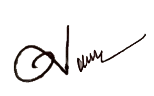         ( นางศศิตา  คล่องจิต )     นักประชาสัมพันธ์ชำนาญการ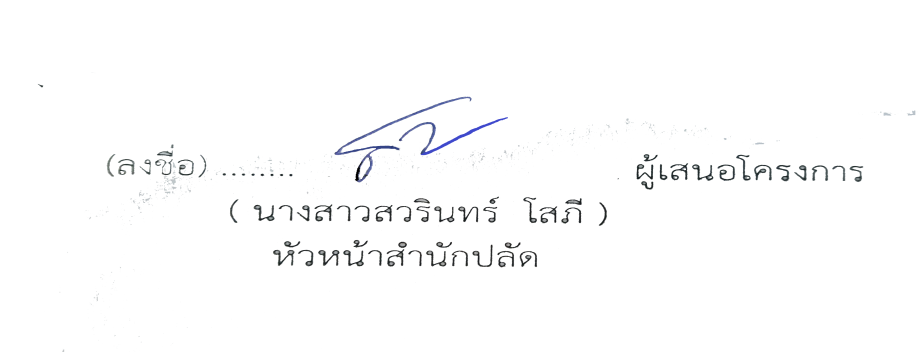 					       (นางสาวสวรินทร์  โสภี)					         นักบริหารงานทั่วไปความคิดเห็น ปลัด อบต..................................................................................................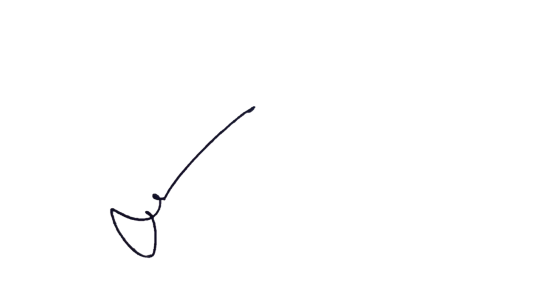 (นายพิมล  เอื้ออวยชัย)				 	           นักบริหารงานท้องถิ่นความคิดเห็น นายก อบต..................................................................................................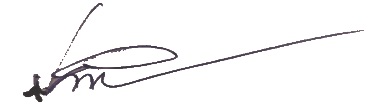 (นายประยูร  สุภาสัย)				 	   นายกองค์การบริหารส่วนตำบลชุมแสงข้อมูลเชิงสถิติการให้บริการประชาชน ปีงบประมาณ 2564องค์การบริหารส่วนตำบลชุมแสง  อำเภอกระสัง  จังหวัดบุรีรัมย์ลำดับที่รายการจำนวน (คน)หมายเหตุ1ผู้ชำระภาษีบำรุงท้องที่1002ผู้ชำระภาษีโรงเรือนและที่ดิน1923ผู้ชำระภาษีป้าย-4การจ่ายเบี้ยยังชีพผู้สูงอายุ1,0805การจ่ายเบี้ยยังชีพผู้พิการ2766การจ่ายเบี้ยยังชีพผู้ป่วยเอดส์107การรับขึ้นทะเบียนผู้สูงอายุ1,1218การรับขึ้นทะเบียนผู้สูงพิการ2769การรับขึ้นทะเบียนผู้ป่วยเอดส์-10การขอรับเงินอุดหนุนเด็กแรกเกิด20511งานไฟฟ้าสาธารณะ1312ขออนุญาตก่อสร้างอาคาร3013ขอใบรับรองการก่อสร้างอาคาร214ขอหนังสือรับรองอาคาร1515ขอหนังสือรับรองทั่วไป416ขอให้ซ่อมแซมถนน5